Supplementary Table and FiguresTable S1 Pearson's correlation matrix of the Worldclim environmental variables calculated in ENMTools v. 1.3. Alt = altitude, BIO4 = temperature seasonality, BIO5 = maximum temperature of warmest month, BIO11 = mean temperature of coldest quarter, BIO12 = annual precipitation, BIO14 = precipitation of driest month, BIO15 = precipitation seasonality, BIO18 = precipitation of warmest quarter. Table S2  Minimum and maximum levels of all Worldclim bioclimatic variables, defined in Table 2, under current, 2040, and 2080 projections for all 7 climate models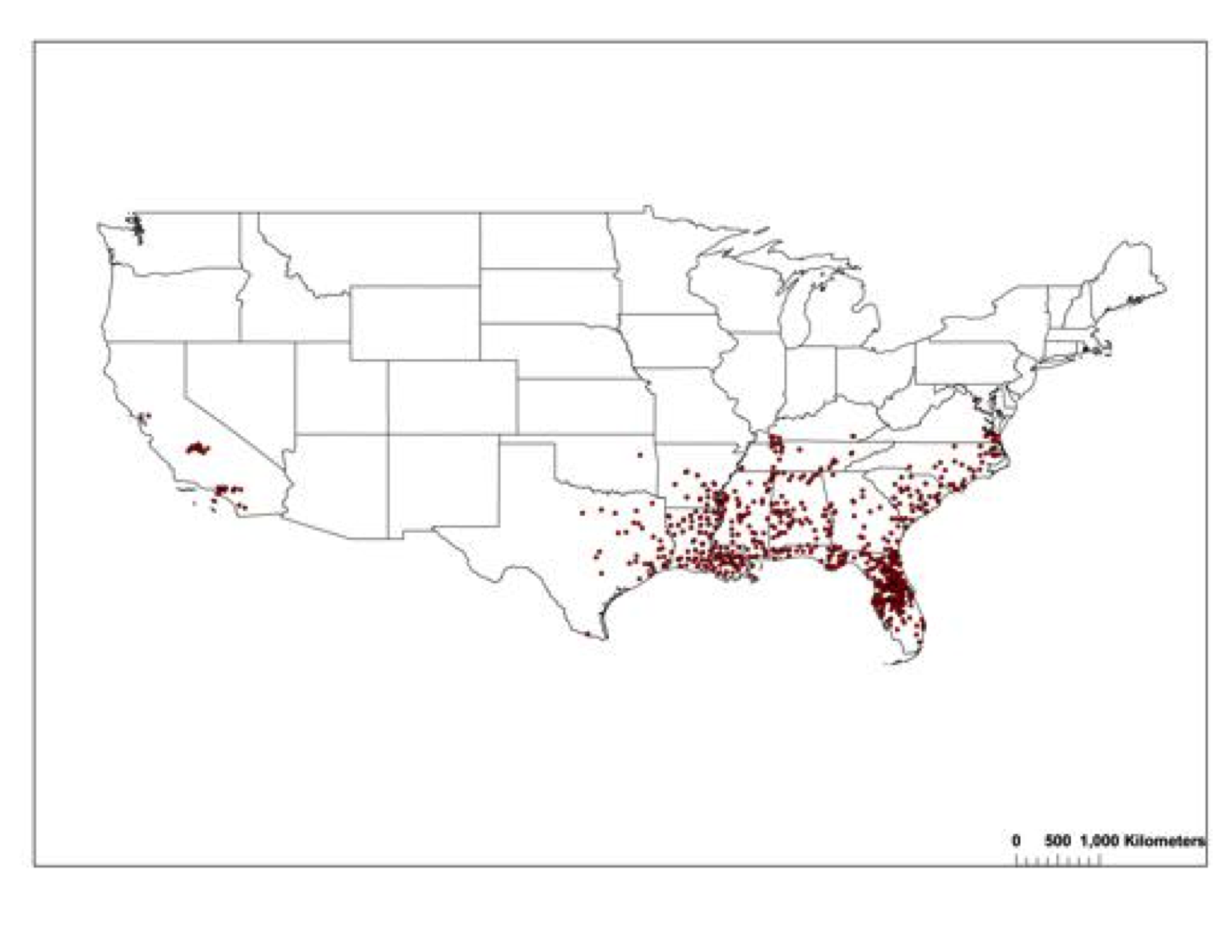 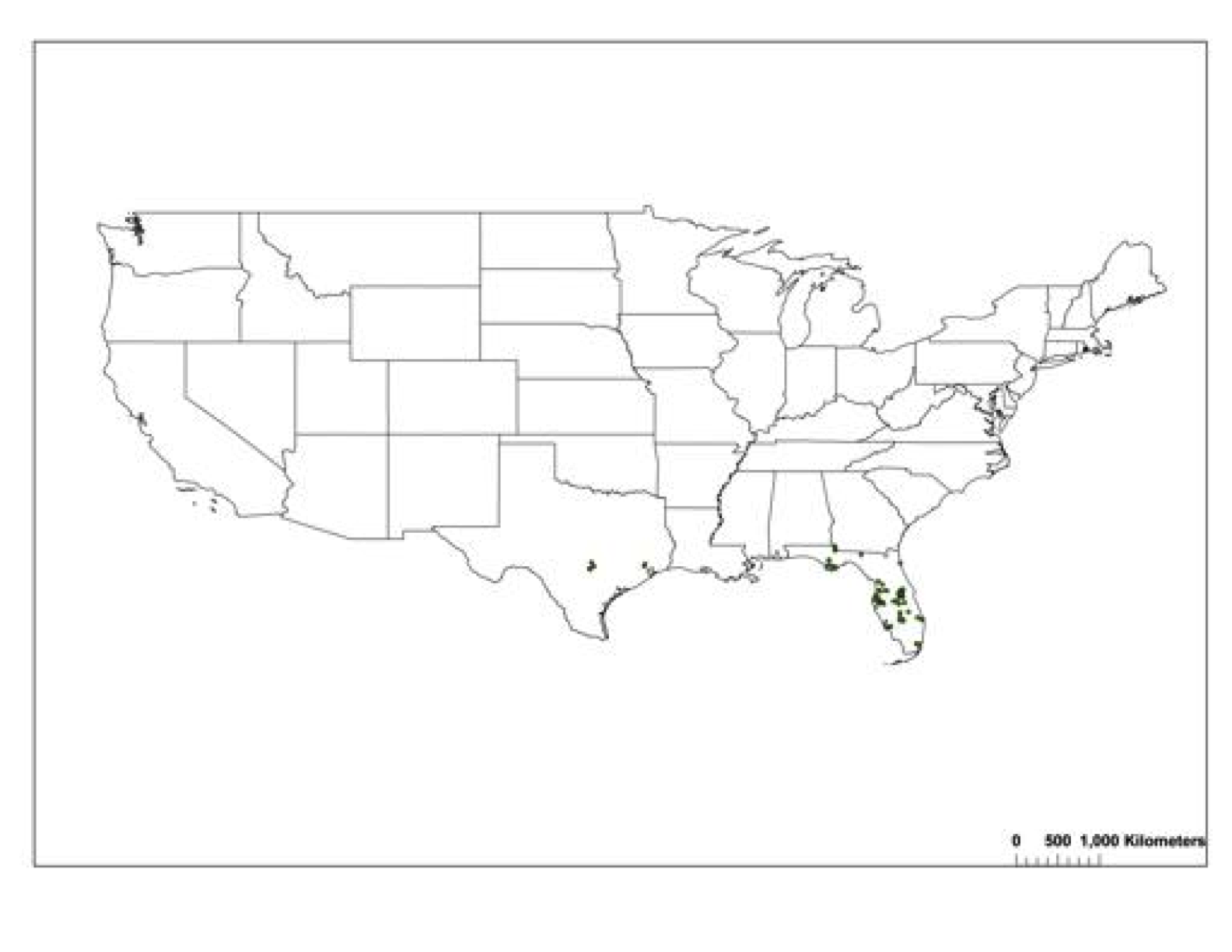 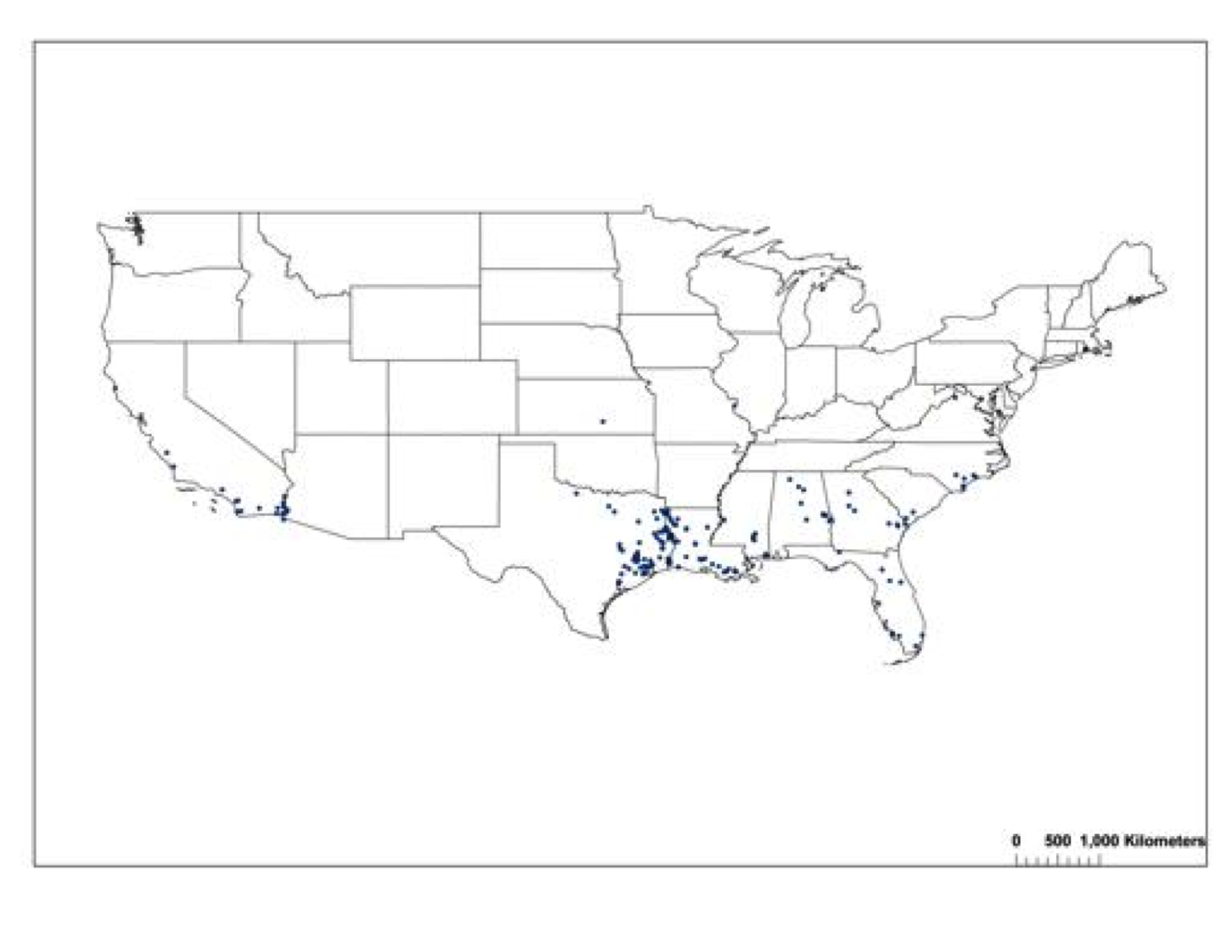 Fig. S1 Current point locations in the continental United States of three aquatic non-native invasive plants: Alternanthera philoxeroides (a), Limnophila sessiliflora (b), and Salvinia molesta (c) AltBIO1BIO4BIO5BIO6BIO11BIO12BIO14BIO15BIO18Alt1.000BIO1-0.5291.000BIO4-0.092-0.5101.000BIO5-0.3770.829-0.1251.000BIO6-0.3750.908-0.8000.6021.000BIO11-0.3350.941-0.7680.6800.9861.000BIO12-0.5720.294-0.287-0.1390.3770.3011.000BIO14-0.4830.293-0.197-0.0550.3200.2690.8141.000BIO150.135-0.0400.0560.116-0.084-0.037-0.423-0.7561.000BIO18-0.6040.2760.1040.0010.1470.1350.7210.715-0.3731.000BIO4BIO4BIO5BIO5BIO11BIO11BIO12BIO12BIO14BIO14BIO15BIO15BIO18BIO18MinMaxMinMaxMinMaxMinMaxMinMaxMinMaxMinMaxAlternanthera philoxeroides Current165910683134456-79212462066015471041660Limnophila sessiliflora Current28789241258394152121701994114299184660Salvinia molesta Current165910554134456-127212462066015461041660CCCMA_CGCM31 204016391268985480-123225393620015961211660CSIRO_MK30 204017781240283477-120226493643015651370645IPSL_CM4 204015541262687478-117222433645015861271652MPI_ECHAM5 204017331248382475-125228463424016341071698NCAR_CCSM30 204016761302489483-127224233276015561420602UKMO_HADCM3 2040183413265117488-133227503205016271081633UKMO_HADGEM1 204019691257096481-122226593315015651421658CCCMA_CGCM31 2080160712480111503-99237353856015371421645CSIRO_MK30 2080188811912106505-104239513900015261540651IPSL_CM4 2080144512358115498-92231373904015371540635MPI_ECHAM5 2080181112050106493-98242443468016441241732NCAR_CCSM30 2080169213044119509-101235393206015181480650UKMO_HADCM3 2080199413530174518-111240563108016691230657UKMO_HADGEM1 2080229612206132505-108239673283015261671567